      國際媽媽禱告網禱告單        Prayer Sheet          2017 年 11月16日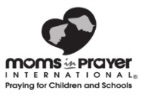 讚美 Adoration：以神是誰來讚美祂，包括祂的屬性、名字、性格。這段時間不提禱告蒙應允或代禱事項。(8-10分鐘)神的屬性:  神是鑒察人心的定義:   神祂明膫人的一切心思意念，能感受人的處境。神是鑒察人心的，人從表面看來是好是壞，不足為定。神乃看人的存心動機如何，再者看作事的結果。歷代志上28：9     我兒所羅門哪，你當認識耶和華你父的神，誠心樂意地侍奉他，因為他鑒察眾人的心，知道一切心思意念。你若尋求他，他必使你尋見；你若離棄他，他必永遠丟棄你。以弗所書1：7-8    我們藉這愛子的血得蒙救贖，過犯得以赦免，乃是照他豐富的恩典。這恩典是神用諸般智慧聰明，充充足足賞給我們的，耶利米書 17:10   人心比萬物都詭詐，壞到極處，誰能識透呢？“我耶和華是鑒察人心、試驗人肺腑的，要照各人所行的和他做事的結果報應他。”约壹3：21～22    亲爱的弟兄啊，我们的心若不责备我们，就可以向神坦然无惧了。并且我们一切所求的，就从他得着；因为我们遵守他的命令，行他所喜悦的事。

赛 55:7　　恶人当离弃自己的道路；不义的人当除掉自己的意念。归向耶和华，耶和华就必怜恤他；当归向我们的神，因为神必广行赦免。認罪 Confession：安靜默禱。由讚美那步驟流暢地傳到這步驟。組長負責做開始和結束時禱告。(2-3分鐘)      我們若認自己的罪，神是信實的，是公義的，必要赦免我們的罪，洗淨我們一切的不義。(約一1:9)求神赦免我們的罪，潔淨我們的心靈、思想、意念、情感……感恩 Thanksgiving：為神所作的和應允了的祈禱感恩。由認罪那步驟流暢地傳到這步驟。這個時候不為代禱事項祈求。(5-8分鐘)   凡事謝恩；因為這是神在基督耶穌裡向你們所定的旨意。 (帖前書5:18) 代禱 Supplication：到神的面前為別人禱告。可以分成兩，三個人的小組。(30-40分鐘)為孩子、媽媽自己或家人或朋友或老師代禱 ：每位媽媽每次祇為一個孩子禱告，此起彼落的之為這孩子禱告到你心中覺得對這孩子的需要感到安息。(10-15分鐘)經文:   下面兩個經文任選一個為孩子、家人、朋友、老師禱告。求主使_____ ____的眼睛得開,使_________從黑暗中歸向光明,從撒但權下歸向神; 求主使________因信我主耶穌基督,得蒙赦罪,和一切成聖的人同得基業。    (參徒26:18)願____________行公義、好憐憫、存謙卑的心、與神同行。（參彌迦書6∶8下）为____________________祷告：为____________________祷告：为____________________祷告：为老師____________________祷告：謹記：在小組內的禱告事項，不可在小組以外提及。角聲媽媽禱告小組      Prayer Sheet 2                     11/16/2017選自史多美•奧瑪森所著"如何為你的孩子禱告"以及"如何為你自己禱告"。凡提及有關指稱孩子的代名詞，若未明確指明性別，則一律以"他"表示。為孩子禱告：过悔改的生活    主啊，我祷告求你赐给________(孩子的名字)一颗对错误快快悔悟的心，愿他对这些过错能真正悔改，好使他可以蒙赦免、得洁净。帮助他明白你的律法是为着他的益处而设立的，你的要求——认错悔改，必须成为他生活的一种方式。赐他一颗渴慕的心能活在你的真理中，愿他能像大卫那样说："求你将我的罪孽洗除净尽，并洁除我的罪！神啊，求你为我造清洁的心，使我里面重新有正直的灵。不要丢弃我，使我离开你的面；不要从我收回你的圣灵。求你使我仍得救恩之乐，赐我乐意的灵扶持我。"(诗51：2，10～12)

　　主啊，照明一切隐而未现的罪，好使这些罪都被对付并蒙赦免。你的话语说："得赦免其过、遮盖其罪的，这人是有福的！"(诗 32:1)我祷告求你使我的孩子永远不压抑心中的罪，而是有一颗愿意翻然悔悟的心，并说："看在我里面有什么恶行没有，引导我走永生的道路。"(诗 139:24)愿他不活在愧疚与谴责中，而是清清楚楚完全明白他在基督里所蒙受的宽恕。我祷告使他永远都能仰望你，并拥有容光焕发的面容。為我們自己禱告：主啊，改变我,让我有基督的样式    主啊，我想要被改变，求你今天就改变我。我知道不管我用的方法多么有意义、多么持久，都还是无法帮助我改变自己。但靠着圣灵的大能，凡事都有可能。求你按你丰盛的荣耀，借着圣灵，叫我心里的力量刚强起来(参以弗所书3：16)。改变我，使我能有你的样式。我知道你必照你荣耀的丰富，在耶稣基督里使我一切所需用的都充足(参腓立比书4：19)。帮助我将自己从这世界分别出来，但却不离群索居或离弃世人。我不谦卑的时候，请你让我知道。帮助我有能力抵挡各样的骄傲，使我的谦卑能向人见证在我里面的圣灵。也愿你使用我彰显你的爱，使我能向人见证你的伟大。指教我，让我能像你一样爱人。
　　求你软化我内心的刚硬，更新我内心的陈腐。若我有不受教的地方，请你引导、教训我。求你使我像耶稣一样，有信心，肯给予，肯顺服。我若抗拒你要我做的改变，请你让我有信心，相信你要在我生命里做工。愿你光照我，使我也能光照所有认识我的人。也愿现在活着的，不再是我，而是基督在我里面活着(参加拉太书2：20)。

　　主啊，帮助我能更像基督，好让人们看见我时，会想要更认识你。奉主耶稣的名祷告，阿们。